LAMPIRAN AFORMAT HALAMAN JUDUL USULAN PROYEK AKHIR [JUDUL USULAN PROYEK AKHIR DITULIS DENGAN SINGKAT DAN PADAT SESUAI DENGAN ISI DARI PENELITIAN YANG AKAN DIKERJAKAN]USULAN PROYEK AKHIR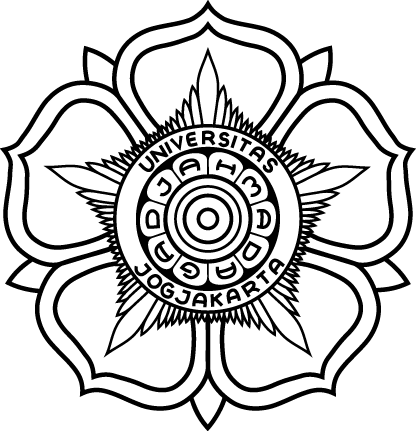 Oleh:[NAMA MAHASISWA]NIM	: [TULIS NIM LENGKAP]TEKNOLOGI SURVEI DAN PEMETAAN DASARDEPARTEMEN TEKNOLOGI KEBUMIANSEKOLAH VOKASIUNIVERSITAS GADJAH MADAYOGYAKARTA[TAHUN]LAMPIRAN BFORMAT HALAMAN SAMPUL PROYEK AKHIR[JUDUL PROYEK AKHIR FINAL YANG SUDAH DISETUJUI OLEH DOSEN PEMBIMBING DAN DOSEN PENGUJI]PROYEK AKHIRoleh[NAMA MAHASISWA]NIM	: [NIM LENGKAP]PROGRAM SARJANA TERAPANTEKNOLOGI SURVEI DAN PEMETAAN DASARDEPARTEMEN TEKNOLOGI KEBUMIANSEKOLAH VOKASIUNIVERSITAS GADJAH MADAYOGYAKARTA[TAHUN]LAMPIRAN CFORMAT HALAMAN JUDUL PROYEK AKHIR (Bahasa Indonesia dan Bahasa Inggris)[JUDUL PROYEK AKHIR FINAL YANG SUDAH DISETUJUI OLEH DOSEN PEMBIMBING DAN DOSEN PENGUJI]PROYEK AKHIRoleh[NAMA MAHASISWA]NIM	: [NIM LENGKAP]PROGRAM SARJANA TERAPAN TEKNOLOGI SURVEI DAN PEMETAAN DASARDEPARTEMEN TEKNOLOGI KEBUMIANSEKOLAH VOKASIUNIVERSITAS GADJAH MADAYOGYAKARTA[TAHUN][WROTE YOUR APPROVED TITLE HERE]UNDERGRADUATE THESIS[NAMA MAHASISWA]NIM	: [NIM LENGKAP]APPLIED UNDERGRADUATE PROGRAM OF SURVEYING AND MAPPING TECHNOLOGYDEPARTMENT OF EARTH TECHNOLOGYVOCANIONAL COLLEGEUNIVERSITAS GADJAH MADA YOGYAKARTA[YEAR][JUDUL PROYEK AKHIR FINAL YANG SUDAH DISETUJUI OLEH DOSEN PEMBIMBING DAN DOSEN PENGUJI]PROYEK AKHIRUntuk memenuhi salah satu persyaratan dalammencapai derajat Sarjana TerapanProgram Studi Teknologi Survei dan Pemetaan Dasardiajukan oleh[NAMA MAHASISWANIM	: [NIM LENGKAP]kepadaPROGRAM SARJANA TERAPAN TEKNOLOGI SURVEI DAN PEMETAAN DASARDEPARTEMEN TEKNOLOGI KEBUMIANSEKOLAH VOKASIUNIVERSITAS GADJAH MADAYOGYAKARTA[TAHUN][WROTE YOUR APPROVED TITLE HERE]UNDERGRADUATE THESISsubmitted as a partial fulfillment of the requirements for obtaining 
Applied Bachelor Degree in 
Surveying and Mapping Technology Study ProgramBy[NAMA MAHASISWA]NIM	: [NIM LENGKAP]ToAPPLIED UNDERGRADUATE PROGRAM OFSURVEYING AND MAPPING TECHNOLOGYDEPARTMENT OF EARTH TECHNOLOGYVOCANIONAL COLLEGEUNIVERSITAS GADJAH MADA YOGYAKARTA[YEAR]LAMPIRAN DFORMAT HALAMAN PENGESAHAN PROYEK AKHIRPROYEK AKHIRJUDUL PROYEK AKHIR FINAL YANG SUDAH DISETUJUI OLEH DOSEN PEMBIMBING DAN DOSEN PENGUJIdisusun oleh[NAMA MAHASISWA]NIM : [NIM MAHASISWA]telah dipertahankan di depan Dewan PengujiPada tanggal ......Susunan Dewan Penguji:proyek akhir ini telah diterima sebagai salah satu persyaratanuntuk mencapai derajat Sarjana TerapanProgram Studi Teknologi Survei dan Pemetaan Dasar Tanggal     ………………………...Ketua Departemen Teknologi KebumianKetua/Pembimbing[NAMA PEMBIMBING]Anggota[NAMA PENGUJI 1][NAMA PENGUJI 2]NAMA KETUA DEPARTEMEN